                    проект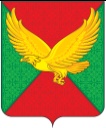 СОВЕТ ПЕРВОМАЙСКОГО СЕЛЬСКОГО ПОСЕЛЕНИЯ ЛЕНИНГРАДСКОГО РАЙОНАР Е Ш Е Н И ЕОт_______________                                                                                  № ____поселок ПервомайскийО реализации инициативных проектовв Первомайском сельском поселении Ленинградского районаВ целях реализации инициативных проектов в Первомайском сельском поселении Ленинградского района и в соответствии с федеральными законами от 20 июля 2020 года № 236-ФЗ «О внесении изменений в Федеральный закон «Об общих принципах организации местного самоуправления в Российской Федерации» и от 20 июля 2020 года  № 216-ФЗ «О внесении изменений в Бюджетный кодекс Российской Федерации», Уставом Первомайского сельского поселения Ленинградского района, Совет Первомайского сельского поселения Ленинградского района р е ш и л:1. Утвердить Порядок выдвижения, внесения, обсуждения, рассмотрения инициативных проектов, а также проведения их конкурсного отбора в Первомайском сельском поселении Ленинградского района (приложение 1).2. Определить Порядок формирования и деятельности комиссии при администрации Первомайского сельского поселения Ленинградского района для проведения конкурсного отбора инициативных проектов (приложение 2).3. Определить Порядок расчета и возврата сумм инициативных платежей, подлежащих возврату лицам (в том числе организациям), осуществляющим их перечисление в бюджет поселения (приложение 3).4. Определить Порядок назначения и проведения собрания граждан в целях рассмотрения и обсуждения вопросов внесения инициативных проектов в Первомайском сельском поселении Ленинградского района (приложение 4)5. Отделу по общим вопросам администрации Первомайского сельского поселения Ленинградского района  (Малыш), разместить настоящее решение на официальном сайте администрации Первомайского сельского поселения Ленинградского района.6. Отделу по общим вопросам администрации Первомайского сельского поселения Ленинградского района  (Малыш)  опубликовать настоящее решение в периодическом печатном издании администрации Первомайского сельского поселения Ленинградского района газете «Местные вести».7. Контроль за выполнением настоящего решения возложить на председателя постоянной комиссии Совета Первомайского сельского поселения Ленинградского района по вопросам ЖКХ, транспорта, строительства и социально-правовой политики (Нечипоренко).         8. Решение вступает в силу после его официального опубликования, но не ранее 1 января 2021 годаГлава Первомайского сельского поселения Ленинградского района                                                         М. А. КоровайныйПОРЯДОКвыдвижения, внесения, обсуждения, рассмотренияинициативных проектов, а также проведения их конкурсногоотбора в Первомайском сельском поселении Ленинградского районаРаздел 1. Общие положения1.1. Настоящий Порядок выдвижения, внесения, обсуждения, рассмотрения инициативных проектов, а также проведения их конкурсного отбора в Первомайском сельском поселении Ленинградского района (далее - Порядок) устанавливает общие положения, а также правила осуществления процедур по выдвижению, внесению, обсуждению, рассмотрению инициативных проектов, а также проведению их конкурсного отбора в Первомайском сельском поселении Ленинградского района;1.2. Основные понятия, используемые для целей настоящих Порядков:1) инициативные проекты - проекты, разработанные и выдвинутые в соответствии с Порядком инициаторами проектов в целях реализации на территории, части территории Первомайского сельского поселения Ленинградского района (далее - сельское поселение) мероприятий, имеющих приоритетное значение для жителей сельского поселения, по решению вопросов местного значения или иных вопросов, право решения, которых предоставлено органам местного самоуправления Первомайского сельского поселения Ленинградского района.Порядок определения части территории сельского поселения, на которой могут реализовываться инициативные проекты, устанавливается решением Совета Первомайского сельского поселения Ленинградского района;2) инициативные платежи - денежные средства граждан, индивидуальных предпринимателей и образованных в соответствии с законодательством Российской Федерации юридических лиц, уплачиваемые на добровольной основе и зачисляемые в соответствии с Бюджетным кодексом Российской Федерации в бюджет сельского поселения в целях реализации конкретных инициативных проектов;3) комиссия при администрации Первомайского сельского поселения Ленинградского района для проведения конкурсного отбора инициативных проектов (далее - Комиссия) - постоянно действующий коллегиальный орган при администрации сельского поселения, созданный в целях проведения конкурсного отбора инициативных проектов;4) инициаторы проекта - инициативная группа численностью не менее десяти граждан, достигших шестнадцатилетнего возраста и проживающих на территории сельского поселения, органы территориального общественного самоуправления. Право выступить инициатором проекта может быть предоставлено также иным лицам, осуществляющим деятельность на территории сельского поселения;5) уполномоченный орган - администрация Первомайского сельского поселения Ленинградского района, ответственная за организацию работы по рассмотрению инициативных проектов, а также проведению их конкурсного отбора в сельском поселении (далее - уполномоченный орган);6) участники деятельности по выдвижению, внесению, обсуждению, рассмотрению инициативных проектов, а также проведению их конкурсного отбора в сельском поселении (далее - участники инициативной деятельности):Комиссия;инициаторы проекта;уполномоченный орган;Совет Первомайского сельского поселения Ленинградского района.Раздел 2. Порядок выдвижения инициативных проектов2.1. Выдвижение инициативных проектов осуществляется инициаторами проектов.2.2. Инициаторами проектов могут выступать:инициативная группа численностью не менее десяти граждан, достигших шестнадцатилетнего возраста и проживающих на территории сельского поселения;органы территориального общественного самоуправления, осуществляющие свою деятельность на территории сельского поселения;индивидуальные предприниматели, осуществляющие свою деятельность на территории сельского поселения;юридические лица, осуществляющие свою деятельность на территории сельского поселения, в том числе социально-ориентированные некоммерческие организации (далее - СОНКО).2.3. Инициативные проекты, выдвигаемые инициаторами проектов, составляются по форме согласно приложению 1 к настоящему Порядку и должны содержать сведения, установленные Федеральным законом от 6 октября      2003 года  № 131-ФЗ «Об общих принципах организации местного самоуправления в Российской Федерации», а также настоящим Порядком.2.4. Инициативные проекты, предлагаемые (планируемые) к реализации в очередном финансовом году, могут быть выдвинуты инициаторами проектов в текущем финансовом году.Раздел 3. Порядок обсуждения инициативных проектов3.1. Инициативный проект до его внесения в администрацию сельского поселения подлежит рассмотрению на сходе, собрании или конференции граждан, в том числе на собрании или конференции граждан по вопросам осуществления территориального общественного самоуправления, в целях обсуждения инициативного проекта, определения его соответствия интересам жителей сельского поселения или его части, целесообразности реализации инициативного проекта, а также принятия сходом, собранием, конференцией граждан решения о поддержке инициативных проектов.Возможность выявления мнения граждан по вопросу о поддержке инициативного проекта также путем опроса граждан, сбора их подписей.3.2. Возможно рассмотрение нескольких инициативных проектов на одном сходе, одном собрании или на одной конференции граждан.3.3. Проведение схода, собрания, конференции и опроса граждан, сбора их подписей осуществляется в соответствии с законодательством об общих принципах организации местного самоуправления в Российской Федерации, Уставом Первомайского сельского поселения Ленинградского района, а также решениями Совета Первомайского сельского поселения Ленинградского района.Раздел 4. Порядок внесения инициативных проектов4.1. Внесение инициативного проекта осуществляется инициатором проекта путём направления в уполномоченный орган инициативного проекта с приложением документов и материалов, входящих в состав проекта, протокола схода, собрания или конференции граждан, результатов опроса граждан и (или) подписные листы, подтверждающие поддержку инициативного проекта жителями сельского поселения или его части.В случае, если инициатором проекта выступают физические лица, к инициативному проекту прикладываются согласие на обработку их персональных данных, составленное по форме согласно приложению 3 к настоящему Порядку.4.2. Информация о внесении инициативного проекта в администрацию сельского поселения подлежит опубликованию (обнародованию) и размещению на официальном сайте администрации Первомайского сельского поселения Ленинградского района в информационно-телекоммуникационной сети «Интернет» в течение трех рабочих дней со дня внесения инициативного проекта в администрацию сельского поселения и должна содержать сведения, указанные в инициативном проекте, а также сведения об инициаторах проекта. 4.3. Одновременно граждане информируются о возможности представления в администрацию сельского поселения своих замечаний и предложений по инициативному проекту с указанием срока их представления, который не может составлять менее пяти рабочих дней. Свои замечания и предложения вправе направлять жители сельского поселения, достигшие шестнадцатилетнего возраста. Раздел 5. Порядок рассмотрения инициативных проектов5.1. Инициативный проект, внесённый в администрацию сельского поселения, подлежит обязательному рассмотрению в течение 30 дней со дня его внесения на соответствие требованиям, установленным разделами 2, 3 настоящего Порядка, пунктом 1 раздела 4 настоящего Порядка.5.2. Инициативные проекты в течение двух рабочих дней со дня их внесения в администрацию сельского поселения направляются ответственному специалисту администрации сельского поселения, курирующему направление деятельности, которому соответствует внесенный инициативный проект.5.3. Ответственный специалист администрации сельского поселения, курирующий направления деятельности, которым соответствует внесенный инициативный проект, осуществляют подготовку и направление в адрес главы Первомайского сельского поселения Ленинградского района заключения о правомерности, возможности, целесообразности реализации соответствующего инициативного проекта.Подготовка и направление заключения осуществляется по каждому инициативному проекту в срок не позднее 10 календарных дней со дня поступления проекта в администрацию сельского поселения, курирующему специалисту направления деятельности, которым соответствует внесенный инициативный проект.5.4. В случае, если в администрацию сельского поселения внесено несколько инициативных проектов, в том числе с описанием аналогичных по содержанию приоритетных проблем, организуется проведение конкурсного отбора и информирует об этом инициатора проекта. Для организации и проведения конкурсного отбора уполномоченный орган администрации сельского поселения определяет дату проведения конкурсного отбора.Право на участие в конкурсном отборе имеют проекты, подготовленные жителями поселений муниципального образования Ленинградский район, общественными организациями, индивидуальными предпринимателями и юридическими лицами (за исключением муниципальных юридических лиц), осуществляющими свою деятельность на территории поселений муниципального образования Ленинградский район с численностью жителей не более 10 тысяч человек (далее - участники конкурсного отбора).5.5. Для участия в конкурсном отборе участники конкурсного отбора направляют в уполномоченный орган администрации сельского поселения в срок, указанный в извещении, следующие документы:заявка для участия в конкурсном отборе проекта инициативного бюджетирования (приложение к Порядку № 4);проект инициативного бюджетирования по установленной форме (приложение к Порядку № 1);протокол собрания жителей (схода граждан) - инициативной группы и реестр подписей (приложения к Порядку № 5 и № 6);документы, подтверждающие  обязательства по - финансовому обеспечению проекта инициативного бюджетирования жителями поселений (при условии их участия) в виде гарантийных писем, подписанных представителем (ми) инициативной группы;документы, подтверждающие - обязательства по финансовому обеспечению проекта инициативного бюджетирования индивидуальными предпринимателями, юридическими лицами, осуществляющими свою деятельность на территории поселений муниципального образования Ленинградский район, в виде гарантийных писем, подписанных представителем(ми) инициативной группы;предварительный сметный расчет стоимости проекта инициативного бюджетирования;фотоматериалы о текущем состоянии объекта, где планируется проводить работы в рамках проекта инициативного бюджетирования;опись представленных документов.5.6.Участники конкурсного отбора не позднее, чем за 5 рабочих дней до даты проведения конкурсного отбора, имеют право отозвать представленный проект инициативного бюджетирования и отказаться от участия в конкурсном отборе, сообщив об этом в письменном виде в комиссию.5.7. Представленный в уполномоченный орган администрации муниципального образования Ленинградский район проект инициативного бюджетирования для участия в конкурсном отборе подлежит регистрации в журнале проектов инициативного бюджетирования под порядковым номером, с указанием даты и точного времени его представления. На копии описи представленных документов делается отметка о дате и времени представления проекта инициативного бюджетирования для участия в конкурсном отборе с указанием номера такой заявки.5.8. К конкурсному отбору не допускаются инициативные проекты, в случаях, указанных в подпунктах 1 - 6 пункта 5.7 настоящего раздела.5.9. Администрация сельского поселения по результатам рассмотрения инициативного проекта принимает одно из следующих решений:1) поддержать инициативный проект и продолжить работу над ним в пределах бюджетных ассигнований, предусмотренных решением о бюджете поселения, на соответствующие цели и (или) в соответствии с порядком составления и рассмотрения проекта бюджета поселения (внесения изменений в решение о бюджете поселения);2) отказать в поддержке инициативного проекта и вернуть его инициаторам проекта в течение 10 рабочих дней после даты окончания приема проектов с указанием причин отказа в поддержке инициативного проекта.5.10. Администрация сельского поселения принимает решение об отказе в поддержке инициативного проекта в одном из следующих случаев:1) несоблюдение установленного порядка внесения инициативного проекта и его рассмотрения;2) несоответствие инициативного проекта требованиям федеральных законов и иных нормативных правовых актов Российской Федерации, законов и иных нормативных правовых актов субъектов Российской Федерации, Уставу Первомайского сельского поселения Ленинградского района;3) невозможность реализации инициативного проекта ввиду отсутствия у органов местного самоуправления Первомайского сельского поселения Ленинградского района необходимых полномочий и прав;4) отсутствие средств бюджета поселения в объеме средств, необходимом для реализации инициативного проекта, источником формирования которых не являются инициативные платежи;5) наличие возможности решения описанной в инициативном проекте проблемы более эффективным способом;6) признание инициативного проекта не прошедшим конкурсный отбор.5.8. Администрация сельского поселения вправе, а в случае, предусмотренном подпунктом 5 пункта 5.7 настоящего раздела, обязана предложить инициаторам проекта совместно доработать инициативный проект, а также рекомендовать предоставить его на рассмотрение органа местного самоуправления иного муниципального образования или государственного органа в соответствии с их компетенцией.Раздел 6. Порядок рассмотрения инициативных проектовКомиссией и проведения конкурсного отбора6.1. В случае, установленном пунктом 5.4 раздела 5 настоящего Порядка, инициативные проекты подлежат конкурсному отбору, проводимому Комиссией.6.2. Состав Комиссии утверждается постановлением администрации сельского поселения, формируется на срок проведения Конкурса.6.3. Отбор инициативных проектов осуществляется в соответствии с методикой и критериями оценки инициативных проектов, установленными разделом 7 настоящего Порядка.6.4. Комиссия по результатам рассмотрения инициативного проекта принимает одно из следующих решений:признать инициативный проект прошедшим конкурсный отбор; признать инициативный проект не прошедшим конкурсный отбор.6.5. Решение Комиссией принимается по каждому представленному инициативному проекту.6.6.Инициативный проект (проекты) прошедший конкурсный отбор направляются уполномоченным органом в муниципальную комиссию муниципального образования Ленинградский район.Раздел 7. Методика и критерии оценки инициативных проектов7.1. Методика оценки инициативных проектов определяет алгоритм расчёта итоговой оценки инициативного проекта по установленным критериям оценки.7.2. Перечень критериев оценки инициативных проектов и их балльное значение устанавливается приложением 2 к настоящему Порядку.7.3. Оценка инициативного проекта осуществляется отдельно по каждому инициативному проекту.7.4. Оценка инициативного проекта по каждому критерию определяется в баллах.7.5. Максимальная итоговая оценка инициативного проекта составляет 100 баллов, минимальная 0.7.6. Прошедшими конкурсный отбор считаются инициативные проекты, которые по результатам итоговой оценки набрали 50 и более баллов.При недостаточности бюджетных ассигнований, предусмотренных в бюджете сельского поселения на реализацию всех инициативных проектов, прошедшими конкурсный отбор считаются инициативные проекты, набравшие наибольшее количество баллов, реализация которых за счёт средств бюджета сельского поселения возможна в пределах объёмов бюджетных ассигнований, предусмотренных в бюджете сельского поселения. 7.7. Итоговая оценка инициативного проекта рассчитывается по следующей формуле:Ик = (П(ПКОкi)) х (∑(Ркg)),где:Ик - итоговая оценка инициативного проекта, рассчитанная с учётом выполнения критериев, указанных в приложении 2 к настоящему Порядку;ki - множество критериев, входящих группу «Общие критерии», указанные в приложении 2 к настоящему Порядку.Каждый из критериев ki может принимать значение 0 или 1;П(ПКОкi) - произведение баллов, присвоенных проекту по каждому из критериев, входящих в группу «Критерии прохождения конкурсного отбора»;кg - множество критериев, входящих группу «Рейтинговые критерии», указанные в приложении 2 к настоящему Порядку;∑(Ркg) - сумма баллов, присвоенных инициативному проекту по каждому из критериев, входящих в группу «Критерии прохождения конкурсного отбора».Каждый из критериев kg может принимать значение, соответствующее уровню выполнения критерия в пределах значений, указанных в приложении 2 к настоящему Порядку. Раздел 8. Порядок реализации инициативных проектов 8.1. На основании протокола заседания Комиссии координаторы муниципальных программ сельского поселения обеспечивают включение мероприятий по реализации инициативных проектов в состав муниципальных программ сельского поселения.8.2. Реализация инициативных проектов осуществляется на условиях софинансирования за счёт средств бюджета сельского поселения, инициативных платежей в объёме, предусмотренном инициативным проектом и (или) добровольного имущественного и (или) трудового участия в реализации инициативного проекта инициатора проекта собственными и (или) привлечёнными силами в объёме, предусмотренном инициативным проектом.8.3. Инициатор проекта до начала его реализации за счёт средств бюджета сельского поселения обеспечивает внесение инициативных платежей в доход бюджета сельского поселения на основании договора пожертвования, заключенного с администрацией сельского поселения, и (или) заключает с администрацией сельского поселения договор добровольного пожертвования имущества и (или) договор на безвозмездное оказание услуг/выполнение работ, по реализации инициативного проекта. 8.4. Порядок взаимодействия участников инициативной деятельности по вопросам, связанным с заключением договоров пожертвования, безвозмездного оказания услуг/выполнения работ, внесения и возврата инициативных платежей, устанавливается настоящим Порядком.8.5. Учёт инициативных платежей осуществляется отдельно по каждому проекту.8.6. Контроль за целевым расходованием аккумулированных инициативных платежей осуществляется в соответствии с бюджетным законодательством Российской Федерации.8.7. Контроль за ходом реализации инициативного проекта осуществляют координаторы муниципальных программ сельского поселения, в рамках которых предусмотрена реализация соответствующих инициативных проектов.Инициаторы проекта, другие граждане, проживающие на территории сельского поселения, уполномоченные сходом, собранием или конференцией граждан, а также иные лица, определяемые законодательством Российской Федерации, вправе осуществлять общественный контроль за реализацией инициативного проекта в формах, не противоречащих законодательству Российской Федерации.8.8. Инициаторы проекта или их представители принимают обязательное участие в приёмке результатов поставки товаров, выполнения работ, оказания услуг.Члены Комиссии имеют право на участие в приёмке результатов поставки товаров, выполнения работ, оказания услуг.8.9. Инициатор проекта, члены Комиссии имеют право на доступ к информации о ходе принятого к реализации инициативного проекта. 8.10. Координаторы муниципальных программ сельского поселения, в состав которых включены мероприятия по реализации инициативного проекта, ежемесячно в срок не позднее 5 числа месяца, следующего за отчётным, направляют главе сельского поселения отчёт о ходе реализации инициативного проекта.8.11. Координаторы муниципальных программ сельского поселения в срок до 31 декабря года, в котором был реализован инициативный проект, обеспечивают направление документов, подтверждающих окончание реализации инициативного проекта (акты приемки, акты выполненных работ, акты оказанных услуг, документы, подтверждающие оплату, протоколы собраний групп в целях проведения общественного контроля за реализацией проекта, фотографии и др.) главе  сельского поселения.8.12. Информация о рассмотрении инициативного проекта администрацией сельского поселения, о ходе реализации инициативного проекта, в том числе об использовании денежных средств, о добровольном имущественном и (или) трудовом участии заинтересованных в его реализации лиц, подлежит опубликованию (обнародованию) и размещению на официальном сайте администрации Первомайского сельского поселения Ленинградского района в информационно-телекоммуникационной сети «Интернет», в меню сайта «Инициативные проекты».8.13. Отчет администрации сельского поселения об итогах реализации инициативного проекта подлежит опубликованию (обнародованию) и размещению на официальном сайте администрации Первомайского сельского поселения Ленинградского района в информационно-телекоммуникационной сети «Интернет», в меню сайта «Инициативные проекты» в течение 10 календарных дней со дня завершения реализации инициативного проекта.Глава Первомайского сельского поселения Ленинградского района                                                               М. А. КоровайныйИНИЦИАТИВНЫЙ ПРОЕКТ  «____»___________20__г.Инициатор(ы) проекта (представитель инициатора)                                                           ___________________         Ф.И.О.  (подпись)Приложения: 1. Расчёт и обоснование предполагаемой стоимости инициативного проекта и (или) проектно-сметная (сметная) документация.            2. Гарантийное письмо, подписанное инициатором проекта (представителем инициатора), содержащее обязательства по обеспечению инициативных платежей и (или) добровольному имущественному участию и (или) по трудовому участию в реализации инициативного проекта инициаторами проекта.            3. Документы, подтверждающие полномочия инициатора проекта: светокопия паспорта, копия доверенности (в случае необходимости), решение о назначении руководителя, копия устава и другие документы, подтверждающие полномочия.            4. Презентационные материалы к инициативному проекту (с использованием средств визуализации инициативного проекта).            5. Дополнительные материалы (чертежи, макеты, графические материалы и другие) при необходимости.            6. Согласие на обработку персональных данных инициатора проекта (представителя инициативной группы).Приложение 2к Порядку выдвижения,внесения, обсуждения,рассмотренияинициативных проектов,а также проведения ихконкурсного отборав Первомайскомсельском поселенииЛенинградского районаПеречень критериев оценки инициативных проектови их балльное значениеПриложение 3к Порядку выдвижения,внесения, обсуждения,рассмотренияинициативных проектов,а также проведения ихконкурсного отборав Первомайскомсельском поселенииЛенинградского районаСогласие на обработку персональных данных(орган подачи инициативного проекта)                                                                                                                     «___» ________ 20__  г.Я, ____________________________________________________________________,(фамилия, имя, отчество)зарегистрированный(ая) по адресу: __________________________________________________________________________________________________________________________________ серия ____ № _______ выдан _________________________________________________________________(документа, удостоверяющего личность)                                                 (дата)_________________________________________________________________________,(орган, выдавший документ удостоверяющий личность)в соответствии со статьёй 9 Федерального закона от 27 июля 2006г. № 152-ФЗ «О персональных данных» настоящим даю свое согласие свободно, своей волей и в своем интересе:1. На обработку моих персональных данных операторам персональных данных: администрации Первомайского сельского поселения Ленинградского района, находящейся по адресу: Российская Федерация, Краснодарский край, Ленинградский муниципальный район, Новощербиновское сельское поселение, станица Новощербиновская, улица Калинина, дом 83:фамилия, имя, отчество;номер основного документа, удостоверяющего его личность, сведения о дате выдачи указанного документа и выдавшем его орган;документ, подтверждающий полномочия инициатора проекта, номер контактного телефона, электронный адрес (при его наличии).Обработка персональных данных осуществляется операторами персональных данных в целях рассмотрения представленного мною инициативного проекта на соответствие установленных требований, подготовки заключения о правомерности, возможности, целесообразности реализации представленного мною инициативного проекта, в случае прохождения его в конкурсном отборе, а также на хранение данных о реализации инициативного проекта на электронных носителях. Настоящее согласие предоставляется мной на осуществление действий в отношении моих персональных данных, которые необходимы для достижения указанных выше целей, включая (без ограничения) сбор, систематизацию, накопление, хранение, уточнение (обновление, изменение), использование, передачу третьим лицам для осуществления действий по обмену информацией, обезличивание, блокирование персональных данных, а также осуществление любых иных действий, предусмотренных действующим законодательством Российской Федерации.Доступ к моим персональным данным могут получать сотрудники администрации Первомайского сельского поселения Ленинградского района, администрации муниципального образования Ленинградский район в случае служебной необходимости в объеме, требуемом для исполнения ими своих обязательств.Администрация Первомайского сельского поселения Ленинградского района, администрация муниципального образования Ленинградский район не раскрывают персональные данные граждан третьим лицам, за исключением случаев, прямо предусмотренных действующим законодательством.Настоящее согласие дается сроком по достижении целей обработки или в случае утраты необходимости в достижении этих целей, если иное не предусмотрено федеральным законом.Согласие на обработку персональных данных может быть отозвано. ____________________________________ /___________________________/              (фамилия, имя, отчество)                                                        (подпись)Приложение № 4к Порядку выдвижения,внесения, обсуждения,рассмотренияинициативных проектов,а также проведения ихконкурсного отборав Первомайском сельскомпоселении Ленинградского районаЗАЯВКАдля участия в конкурсном отборе проекта инициативного бюджетированияПервомайского сельского поселения Ленинградский район)1. Название проекта инициативного бюджетирования:__________________________________________________________________2. Место реализации проекта инициативного бюджетирования:__________________________________________________________________3. Сведения об инициативной группе:Название:_____________________________________________________________________________Представитель:__________________________________________________________________(полное Ф.И.О)контактный телефон:_______________________ е-mail:_____________________4.Описание проекта инициативного бюджетирования:4.1. Тип проекта: объекты благоустройства и озеленения; детские площадки; места массового отдыха.5.Характеристика проекта инициативного бюджетирования в соответствии с критериями отбора5.1. Ориентировочный бюджет проекта инициативного бюджетирования:5.2. Актуальность проблемы, на решение которой направлен проектинициативного бюджетирования: Низкая Средняя Высокая(Степень актуальности проблемы определяется в зависимости от типа проектаинициативного бюджетирования:объекты жилищно-коммунальной инфраструктуры - высокая;автомобильные дороги - высокая;придомовые территории — средняя;крыши в многоквартирных домах - высокая;коммуникации в подвалах в многоквартирных домах - высокая; подъезды     - средняя;отмостки - высокая;объекты благоустройства и озеленения - низкая;муниципальные объекты социально-бытового обслуживания населения(ремонт банно-прачечных комплексов) — средняя;муниципальные образовательные организации - средняя;муниципальные учреждения культуры - средняя;детские площадки — высокая;места массового отдыха – средняя)5.3. Социальная эффективность от реализации проекта инициативногобюджетирования______________________________________________________________________________________________________________5.3.1. Планируемые результаты от реализации проекта инициативного бюджетирования для жителей Первомайского поселения Ленинградского районасоздание новых объектов;восстановление существующих объектов.5.3.2 Благополучатели:Количество прямых благополучателей: ____человек, в т.ч. детей ___человек.Общее количество благополучателей: _____человек.5.3.3. Создание благоприятных экологических и природных условий на территории сельского поселения:озеленение;расчистка и организация водных объектов; ликвидация свалок.5.4. Применение новых эффективных технических решений, технологий, материалов, конструкций и оборудования:не применяется;применяется (какие именно)____________________________________.6.Информация по объекту инфраструктуры:6.1. Дата постройки (только для существующих объектов):_____________________________________________________________________________6.2. Общая характеристика объекта:__________________________________________________________________6.3. Текущее состояние объекта (только для существующих объектов):__________________________________________________________________6.4. Информация о собственнике объекта__________________________________________________________________(приложите к заявке: документы, подтверждающие право собственности (выписка))7.Наличие технической документации:__________________________________________________________________(укажите существующую или подготовленную вами техническую документацию, приложите копию документации к данной заявке)8.Ожидаемый срок реализации проекта: __________________(месяцев, дней)9.Эксплуатация и содержание объекта:_________________________________________________________________10. Дополнительная информация и комментарии:________________________________________________________________________________________________________________________________________________________________________________________________________________________________________________Глава Первомайского сельского поселения _____________________________Дата «__» _________ 20__ годаПредседатель собрания жителей (схода граждан):__________________________________________________________________(подпись, ФИО)Дата: «___» _______________20__ года Приложение № 5к Порядку выдвижения,внесения, обсуждения,            рассмотренияинициативных проектов,а также проведения ихконкурсного отборав Первомайском сельскомпоселении Ленинградского районаПРОТОКОЛсобрания жителей (схода граждан)(инициативной группы)Дата проведения собрания: «__»______20__ г. Адрес проведения собрания: ___________________________________________Повестка собрания:___________________________________________________Ход собрания: _______________________________________________________(описывается ход проведения собрания с указанием вопросов рассмотрения; выступающих лиц и сути их выступления по каждому вопросу, принятых решений по каждому вопросу, количества проголосовавших за, против, воздержавшихся)Итоги собрания и принятые решения:Председатель собрания: _______________________ (ФИО) __________ подпись Секретарь собрания: __________________________(ФИО) __________ подписьПредставитель поселенияЛенинградского района: ___________должность _______(ФИО) ______подписьПриложение № 6к Порядку выдвижения,внесения, обсуждения,            рассмотренияинициативных проектов,а также проведения ихконкурсного отборав Первомайском сельском                                                                             поселении Ленинградского районаРЕЕСТР ПОДПИСЕЙучастников собрания инициативной группыпо утверждению проекта инициативное бюджетирование«Наименование проекта инициативного бюджетирования»Всего : ЗА ________чел.ПРОТИВ ________ чел.ВОЗДЕРЖАЛСЯ_______ чел.ПОРЯДОКформирования и деятельности комиссии при администрации Первомайского сельского поселения Ленинградского района для проведения конкурсного отбора инициативных проектов1. Для проведения конкурсного отбора инициативных проектов Первомайского сельского поселения Ленинградского района формируется комиссия при администрации Первомайского сельского поселения Ленинградского района (далее - Комиссия) - постоянно действующий коллегиальный орган при администрации сельского поселения.2. Состав Комиссии формируется администрацией сельского поселения, и утверждается постановлением администрации сельского поселения. При этом половина от общего числа членов Комиссии должна быть назначена на основе предложений Совета Первомайского сельского поселения Ленинградского района.3. В заседаниях Комиссии могут участвовать приглашённые лица, не являющиеся членами Комиссии.4. Инициаторы проектов и их представители могут принять участие в заседании Комиссии в качестве приглашённых лиц для изложения своей позиции по инициативным проектам, рассматриваемым на заседании.5. Комиссия осуществляет следующие функции:рассматривает, оценивает представленные для участия в конкурсном отборе инициативные проекты в соответствии с критериями оценки инициативных проектов согласно приложению 2 к Порядку выдвижения, внесения, обсуждения, рассмотрения инициативных проектов, а также проведения конкурсного отбора в Первомайском сельском поселении Ленинградского района;формирует итоговую оценку инициативных проектов;принимает решение о признании инициативного проекта прошедшим или не прошедшим конкурсный отбор. 6. Комиссия состоит из председателя, заместителя председателя, секретаря и членов.7. Полномочия членов Комиссии:1) председатель Комиссии: руководит деятельностью Комиссии, организует её работу; ведёт заседания Комиссии, подписывает протоколы заседаний; осуществляет общий контроль за реализацией принятых Комиссией решений; участвует в работе Комиссии в качестве ее члена;2) заместитель председателя Комиссии: исполняет полномочия председателя Комиссии в отсутствие председателя; участвует в работе Комиссии в качестве ее члена;3) секретарь Комиссии: формирует проект повестки очередного заседания Комиссии; обеспечивает подготовку материалов к заседанию Комиссии; оповещает членов Комиссии об очередных её заседаниях; ведёт и подписывает протоколы заседаний Комиссии; участвует в работе Комиссии в качестве ее члена;4) члены Комиссии: осуществляют рассмотрение и оценку представленных инициативных проектов; участвуют в голосовании и принятии решений о признании инициативного проекта прошедшим или не прошедшим конкурсный отбор.8. Комиссия вправе принимать решения, если в заседание участвует не менее половины от утвержденного состава ее членов.9. Решение Комиссии об инициативных проектах, прошедших конкурсный отбор, принимается открытым голосованием простым большинством голосов присутствующих на заседании лиц, входящих в состав Комиссии.В случае равенства голосов решающим является голос председательствующего на заседании Комиссии.10. Решения Комиссии оформляются протоколами в течение 4 рабочих дней со дня заседания Комиссии, подписываются председателем и секретарём Комиссии и направляются ее членам в течение 1 рабочего дня со дня подписания протокола.В протоколе указывается список участвующих, перечень рассмотренных на заседании вопросов и решение по ним.Глава Первомайского сельского поселения Ленинградского района                                                          М. А. КоровайныйПОРЯДОКрасчета и возврата сумм инициативных платежей, подлежащих возврату лицам (в том числе организациям), осуществляющим их перечисление в бюджет поселения1. Основные понятия, используемые для целей настоящего Порядка расчета и возврата сумм инициативных платежей, подлежащих возврату лицам (в том числе организациям),осуществляющим их перечисление в местный бюджет:1) инициативные проекты - проекты, разработанные и выдвинутые в соответствии с Порядком инициаторами проектов в целях реализации на территории, части территории Первомайского сельского поселения Ленинградского района мероприятий, имеющих приоритетное значение для жителей сельского поселения, по решению вопросов местного значения или иных вопросов, право решений,  которых предоставлено органам местного самоуправления Первомайского сельского поселения Ленинградского района;2) инициативные платежи - денежные средства граждан, индивидуальных предпринимателей и образованных в соответствии с законодательством Российской Федерации юридических лиц, уплачиваемые на добровольной основе и зачисляемые в соответствии с Бюджетным кодексом Российской Федерации в бюджет поселения в целях реализации конкретных инициативных проектов;3) инициаторы проекта - инициативная группа численностью не менее десяти граждан, достигших шестнадцатилетнего возраста и проживающих на территории сельского поселения, органы территориального общественного самоуправления, староста сельского населенного пункта (при его наличии). Право выступить инициатором проекта может быть предоставлено также иным лицам, осуществляющим деятельность на территории сельского поселения;2. Источником финансового обеспечения реализации инициативных проектов, являются предусмотренные решением о бюджете поселения бюджетные ассигнования на реализацию инициативных проектов, формируемые, в том числе, с учетом объемов инициативных платежей и (или) межбюджетных трансфертов из бюджета субъекта Российской Федерации, предоставленных в целях финансового обеспечения соответствующих расходных обязательств муниципального образования.3. В случае, если инициативный проект не был реализован, инициативные платежи подлежат возврату лицам (в том числе организациям), осуществившим их перечисление в бюджет поселения. В случае образования по итогам реализации инициативного проекта остатка инициативных платежей, не использованных в целях реализации инициативного проекта, указанные платежи подлежат возврату лицам (в том числе организациям), осуществившим их перечисление в местный бюджет.4. Размер денежных средств, подлежащих возврату инициаторам проекта, рассчитывается исходя из процентного соотношения софинансирования инициативного проекта.5. Инициаторы проекта предоставляют заявление на возврат денежных средств с указанием банковских реквизитов в финансово-экономический отдел администрации сельского поселения, осуществляющий учёт инициативных платежей, в целях возврата инициативных платежей.6. Финансовый  отдел администрации сельского поселения, осуществляющий учёт инициативных платежей, в течение 5 рабочих дней со дня поступления заявления осуществляет возврат денежных средств.7. Реализация инициативных проектов может обеспечиваться также в форме добровольного имущественного и (или) трудового участия заинтересованных лиц.Глава Первомайского сельского поселения Ленинградского района                                                            М. А. КоровайныйПОРЯДОКназначения и проведения собрания граждан в целях рассмотрения и обсуждения вопросов внесения инициативных проектовв Первомайском сельском поселенииЛенинградского района1. Для рассмотрения и обсуждения вопросов внесения инициативных проектов в администрацию Первомайского сельского поселения Ленинградского района могут проводиться собрания граждан. Инициативный проект до его внесения в администрацию Первомайского сельского поселения Ленинградского района подлежит рассмотрению на сходе, собрании или конференции граждан, в том числе на собрании или конференции граждан по вопросам осуществления территориального общественного самоуправления, в целях обсуждения инициативного проекта, определения его соответствия интересам жителей сельского поселения или его части, целесообразности реализации инициативного проекта, а также принятия сходом, собранием, конференцией граждан решения о поддержке инициативных проектов.Возможно рассмотрение нескольких инициативных проектов на одном сходе, одном собрании или на одной конференции граждан.2. Собрание граждан проводится по инициативе:инициативной группы численностью не менее десяти граждан, достигших шестнадцатилетнего возраста и проживающих на территории сельского поселения;органов территориального общественного самоуправления, осуществляющие свою деятельность на территории сельского поселения;старосты сельского населенного пункта (при его наличии);индивидуальных предпринимателей, осуществляющих свою деятельность на территории сельского поселения;юридических лиц, осуществляющих свою деятельность на территории сельского поселения, в том числе социально-ориентированных некоммерческих организаций.Собрание граждан, проводимое по инициативе населения, назначается Советом Первомайского сельского поселения Ленинградского района в порядке, установленном статьёй 18 Устава Первомайского сельского поселения Ленинградского района.В собрании граждан по вопросам внесения инициативных проектов и их рассмотрения вправе принимать участие жители соответствующей территории, достигшие шестнадцатилетнего возраста. 3. Итоги собрания граждан подлежат официальному опубликованию (обнародованию).Глава Первомайского сельского поселения Ленинградского района                                                            М. А. КоровайныйПРИЛОЖЕНИЕ № 1УТВЕРЖДЕНрешением СоветаПервомайскогосельского поселенияЛенинградского районаот __________№ _______Приложение 1к Порядку выдвижения, внесения,обсуждения, рассмотренияинициативных проектов,а также проведения их конкурсногоотбора в Первомайскомсельском поселенииЛенинградского района№ п/пОбщая характеристика инициативного проектаСведения1231Наименование инициативного проекта2Вопросы местного значения или иные вопросы, право решения которых предоставлено органам местного самоуправления Первомайского сельского поселения Ленинградского района в соответствии с Федеральным законом от 06 октября 2003 г.     № 131-ФЗ «Об общих принципах организации местного самоуправления в Российской Федерации», на исполнение которых направлен инициативный проект3Территория реализации инициативного проекта4Цель и задачи инициативного проекта5Описание инициативного проекта (описание проблемы и обоснование её актуальности (остроты), предложений по её решению, описание мероприятий по реализации инициативного проекта)6Ожидаемые результаты от реализации инициативного проекта7Описание дальнейшего развития инициативного проекта после завершения финансирования (использование, содержание и т.д.)8Количество прямых благополучателей (человек) (указать механизм определения количества прямых благополучателей)9Сроки реализации инициативного проекта10Информация об инициаторе проекта (Ф.И.О. (для физических лиц), наименование (для юридических лиц)11Общая стоимость инициативного проекта12Средства бюджета Первомайского сельского поселения Ленинградского района для реализации инициативного проекта13Объём инициативных платежей, обеспечиваемый инициатором проекта, в том числе:13.1Денежные средства граждан13.2Денежные средства юридических лиц, индивидуальных предпринимателей14Объём не денежного вклада, обеспечиваемый инициатором проекта, в том числе:14.1Не денежный вклад граждан (добровольное имущественное участие, трудовое участие)14.2Не денежный вклад юридических лиц, индивидуальных предпринимателей (добровольное имущественное участие, трудовое участие)№ критерияНаименование критерия/группы критериевНаименование критерия/группы критериевНаименование критерия/группы критериевБаллы по критерию1 Критерии прохождения конкурсного отбора, (ПКОк)Критерии прохождения конкурсного отбора, (ПКОк)Критерии прохождения конкурсного отбора, (ПКОк)Критерии прохождения конкурсного отбора, (ПКОк)1.1Реализация инициативного проекта предусматривает проведение мероприятий, создание (реконструкцию), ремонт, благоустройство объектов, служащих исключительно интересам: частной коммерческой деятельности (частные предприятия, бары, рестораны и т.д.); религиозных организаций (церквей, и т.д.); отдельных этнических группРеализация инициативного проекта предусматривает проведение мероприятий, создание (реконструкцию), ремонт, благоустройство объектов, служащих исключительно интересам: частной коммерческой деятельности (частные предприятия, бары, рестораны и т.д.); религиозных организаций (церквей, и т.д.); отдельных этнических группРеализация инициативного проекта предусматривает проведение мероприятий, создание (реконструкцию), ремонт, благоустройство объектов, служащих исключительно интересам: частной коммерческой деятельности (частные предприятия, бары, рестораны и т.д.); религиозных организаций (церквей, и т.д.); отдельных этнических группРеализация инициативного проекта предусматривает проведение мероприятий, создание (реконструкцию), ремонт, благоустройство объектов, служащих исключительно интересам: частной коммерческой деятельности (частные предприятия, бары, рестораны и т.д.); религиозных организаций (церквей, и т.д.); отдельных этнических группдадада0нетнетнет11.2Сумма средств бюджета Первомайского сельского поселения Ленинградского района, которая превышает 1500 тыс. руб.Сумма средств бюджета Первомайского сельского поселения Ленинградского района, которая превышает 1500 тыс. руб.Сумма средств бюджета Первомайского сельского поселения Ленинградского района, которая превышает 1500 тыс. руб.Сумма средств бюджета Первомайского сельского поселения Ленинградского района, которая превышает 1500 тыс. руб.дадада0нетнетнет1Итог «Критерии прохождения конкурсного отбора»:Итог «Критерии прохождения конкурсного отбора»:Итог «Критерии прохождения конкурсного отбора»:произведение баллов, присвоенных проекту по каждому из критериев, входящих в группу «Критерии прохождения конкурсного отбора проекта»произведение баллов, присвоенных проекту по каждому из критериев, входящих в группу «Критерии прохождения конкурсного отбора проекта»2Рейтинговые критерии, (Рк)Рейтинговые критерии, (Рк)Рейтинговые критерии, (Рк)Рейтинговые критерии, (Рк)2.1Эффективность реализации инициативного проекта:Эффективность реализации инициативного проекта:Эффективность реализации инициативного проекта:Эффективность реализации инициативного проекта:2.1.1Общественная полезность реализации инициативного проекта Общественная полезность реализации инициативного проекта Общественная полезность реализации инициативного проекта Общественная полезность реализации инициативного проекта проект оценивается как имеющий высокую социальную, культурную, досуговую и иную общественную полезность для жителей Первомайского сельского поселения Ленинградского района:способствует формированию активной гражданской позиции, здоровому образу жизни, направлен на воспитание нравственности, толерантности, других социально значимых качеств (мероприятия, акции, форумы);направлен на создание, развитие и ремонт муниципальных объектов социальной сферы;направлен на создание, развитие и ремонт объектов общественной инфраструктуры, благоустройства, рекреационных зон, точек социального притяжения, мест массового отдыха населения, объектов культурного наследия;направлен на строительство (реконструкцию), капитальный ремонт и ремонт автомобильных дорог местного значенияпроект оценивается как имеющий высокую социальную, культурную, досуговую и иную общественную полезность для жителей Первомайского сельского поселения Ленинградского района:способствует формированию активной гражданской позиции, здоровому образу жизни, направлен на воспитание нравственности, толерантности, других социально значимых качеств (мероприятия, акции, форумы);направлен на создание, развитие и ремонт муниципальных объектов социальной сферы;направлен на создание, развитие и ремонт объектов общественной инфраструктуры, благоустройства, рекреационных зон, точек социального притяжения, мест массового отдыха населения, объектов культурного наследия;направлен на строительство (реконструкцию), капитальный ремонт и ремонт автомобильных дорог местного значенияпроект оценивается как имеющий высокую социальную, культурную, досуговую и иную общественную полезность для жителей Первомайского сельского поселения Ленинградского района:способствует формированию активной гражданской позиции, здоровому образу жизни, направлен на воспитание нравственности, толерантности, других социально значимых качеств (мероприятия, акции, форумы);направлен на создание, развитие и ремонт муниципальных объектов социальной сферы;направлен на создание, развитие и ремонт объектов общественной инфраструктуры, благоустройства, рекреационных зон, точек социального притяжения, мест массового отдыха населения, объектов культурного наследия;направлен на строительство (реконструкцию), капитальный ремонт и ремонт автомобильных дорог местного значения5проект оценивается как не имеющий общественной полезностипроект оценивается как не имеющий общественной полезностипроект оценивается как не имеющий общественной полезности02.1.2Актуальность (острота) проблемы:Актуальность (острота) проблемы:Актуальность (острота) проблемы:очень высокая - проблема оценивается населением как критическая, решение проблемы необходимо для поддержания и сохранения условий жизнеобеспечения населенияочень высокая - проблема оценивается населением как критическая, решение проблемы необходимо для поддержания и сохранения условий жизнеобеспечения населенияочень высокая - проблема оценивается населением как критическая, решение проблемы необходимо для поддержания и сохранения условий жизнеобеспечения населения8высокая - проблема оценивается населением значительной, отсутствие её решения будет негативно сказываться на качестве жизнивысокая - проблема оценивается населением значительной, отсутствие её решения будет негативно сказываться на качестве жизнивысокая - проблема оценивается населением значительной, отсутствие её решения будет негативно сказываться на качестве жизни7средняя - проблема оценивается населением в качестве актуальной, её решение может привести к улучшению качества жизнисредняя - проблема оценивается населением в качестве актуальной, её решение может привести к улучшению качества жизнисредняя - проблема оценивается населением в качестве актуальной, её решение может привести к улучшению качества жизни6низкая - не оценивается населением в качестве актуальной, её решение не ведёт к улучшению качества жизнинизкая - не оценивается населением в качестве актуальной, её решение не ведёт к улучшению качества жизнинизкая - не оценивается населением в качестве актуальной, её решение не ведёт к улучшению качества жизни02.1.3Количество прямых благополучателей от реализации инициативного проекта:Количество прямых благополучателей от реализации инициативного проекта:Количество прямых благополучателей от реализации инициативного проекта:более 500 человек более 500 человек более 500 человек 4от 250 до 500 человек от 250 до 500 человек от 250 до 500 человек 3от 50 до 250 человек от 50 до 250 человек от 50 до 250 человек 2до 50 человек до 50 человек до 50 человек 12.1.4Стоимость инициативного проекта в расчёте на одного прямого благополучателя:Стоимость инициативного проекта в расчёте на одного прямого благополучателя:Стоимость инициативного проекта в расчёте на одного прямого благополучателя:до 250 рублейдо 250 рублейдо 250 рублей15от 250 рублей до 500 рублейот 250 рублей до 500 рублейот 250 рублей до 500 рублей14от 500 рублей до 750 рублейот 500 рублей до 750 рублейот 500 рублей до 750 рублей13от 750 рублей до 1000 рублейот 750 рублей до 1000 рублейот 750 рублей до 1000 рублей12от 1000 рублей до 1500 рублейот 1000 рублей до 1500 рублейот 1000 рублей до 1500 рублей11от 1500 рублей до 2000 рублейот 1500 рублей до 2000 рублейот 1500 рублей до 2000 рублей10от 2000 рублей до 2500 рублейот 2000 рублей до 2500 рублейот 2000 рублей до 2500 рублей9от 2500 рублей до 3000 рублейот 2500 рублей до 3000 рублейот 2500 рублей до 3000 рублей8от 3000 рублей до 3500 рублейот 3000 рублей до 3500 рублейот 3000 рублей до 3500 рублей7от 3500 рублейот 3500 рублейот 3500 рублей62.1.5Необходимость осуществления дополнительных бюджетных расходов в последующих периодах в целях содержания (поддержания) результатов инициативного проектаНеобходимость осуществления дополнительных бюджетных расходов в последующих периодах в целях содержания (поддержания) результатов инициативного проектаНеобходимость осуществления дополнительных бюджетных расходов в последующих периодах в целях содержания (поддержания) результатов инициативного проектаНеобходимость осуществления дополнительных бюджетных расходов в последующих периодах в целях содержания (поддержания) результатов инициативного проектанетнетнет5дадада02.1.6Срок реализации инициативного проектаСрок реализации инициативного проектаСрок реализации инициативного проектаСрок реализации инициативного проектадо 1 календарного годадо 1 календарного годадо 1 календарного года4до 2 календарных летдо 2 календарных летдо 2 календарных лет3до 3 календарных летдо 3 календарных летдо 3 календарных лет2более 3 календарных летболее 3 календарных летболее 3 календарных лет12.1.7«Срок жизни» результатов инициативного проекта «Срок жизни» результатов инициативного проекта «Срок жизни» результатов инициативного проекта «Срок жизни» результатов инициативного проекта от 5 летот 5 летот 5 лет4от 3 до 5 летот 3 до 5 летот 3 до 5 лет3от 1 до 3 летот 1 до 3 летот 1 до 3 лет2до 1 годадо 1 годадо 1 года12.2Оригинальность, инновационность инициативного проектаОригинальность, инновационность инициативного проектаОригинальность, инновационность инициативного проектаОригинальность, инновационность инициативного проекта2.2.1Оригинальность, необычность идеи инициативного проектаОригинальность, необычность идеи инициативного проектаОригинальность, необычность идеи инициативного проектаОригинальность, необычность идеи инициативного проектададада5нетнетнет02.2.2Использование инновационных технологий, новых технических решенийИспользование инновационных технологий, новых технических решенийИспользование инновационных технологий, новых технических решенийдадада5нетнетнет02.3Качество подготовки документов для участия в конкурсном отборе инициативного проектаКачество подготовки документов для участия в конкурсном отборе инициативного проектаКачество подготовки документов для участия в конкурсном отборе инициативного проектаКачество подготовки документов для участия в конкурсном отборе инициативного проекта2.3.1Наличие приложенной к заявке проектно-сметной (сметной) документации (по строительству (реконструкции), капитальному ремонту, ремонту объектов) Наличие приложенной к заявке проектно-сметной (сметной) документации (по строительству (реконструкции), капитальному ремонту, ремонту объектов) Наличие приложенной к заявке проектно-сметной (сметной) документации (по строительству (реконструкции), капитальному ремонту, ремонту объектов) Наличие приложенной к заявке проектно-сметной (сметной) документации (по строительству (реконструкции), капитальному ремонту, ремонту объектов) да или необходимость в проектно-сметной (сметной) документации отсутствуетда или необходимость в проектно-сметной (сметной) документации отсутствуетда или необходимость в проектно-сметной (сметной) документации отсутствует10нетнетнет02.3.2Наличие приложенных к заявке презентационных материалов Наличие приложенных к заявке презентационных материалов Наличие приложенных к заявке презентационных материалов Наличие приложенных к заявке презентационных материалов дадада10нетнетнет02.4Участие общественности в подготовке и реализации инициативного проектаУчастие общественности в подготовке и реализации инициативного проектаУчастие общественности в подготовке и реализации инициативного проектаУчастие общественности в подготовке и реализации инициативного проекта2.4.1Уровень софинансирования инициативного проекта гражданамиУровень софинансирования инициативного проекта гражданамиУровень софинансирования инициативного проекта гражданамиУровень софинансирования инициативного проекта гражданамиот 20 % стоимости инициативного проектаот 20 % стоимости инициативного проектаот 20 % стоимости инициативного проекта5от 15 % до 20 % стоимости инициативного проектаот 15 % до 20 % стоимости инициативного проектаот 15 % до 20 % стоимости инициативного проекта4от 10 % до 15 % стоимости инициативного проектаот 10 % до 15 % стоимости инициативного проектаот 10 % до 15 % стоимости инициативного проекта3от 5 % до 10 % стоимости инициативного проектаот 5 % до 10 % стоимости инициативного проектаот 5 % до 10 % стоимости инициативного проекта2до 5 % от стоимости инициативного проектадо 5 % от стоимости инициативного проектадо 5 % от стоимости инициативного проекта12.4.2Уровень софинансированияинициативного проекта юридическими лицами, в том числе социально-ориентированными некоммерческими организациями и индивидуальными предпринимателямиУровень софинансированияинициативного проекта юридическими лицами, в том числе социально-ориентированными некоммерческими организациями и индивидуальными предпринимателямиУровень софинансированияинициативного проекта юридическими лицами, в том числе социально-ориентированными некоммерческими организациями и индивидуальными предпринимателямиУровень софинансированияинициативного проекта юридическими лицами, в том числе социально-ориентированными некоммерческими организациями и индивидуальными предпринимателямиот 20 % стоимости инициативного проекта или софинансирование социально-ориентированными некоммерческими организациями от 5% стоимости инициативного проекта от 20 % стоимости инициативного проекта или софинансирование социально-ориентированными некоммерческими организациями от 5% стоимости инициативного проекта от 20 % стоимости инициативного проекта или софинансирование социально-ориентированными некоммерческими организациями от 5% стоимости инициативного проекта 5от 15 % до 20 % стоимости инициативного проектаот 15 % до 20 % стоимости инициативного проектаот 15 % до 20 % стоимости инициативного проекта4от 10% до 15 % стоимости инициативного проектаот 10% до 15 % стоимости инициативного проектаот 10% до 15 % стоимости инициативного проекта3от 5 % до 10 % стоимости инициативного проектаот 5 % до 10 % стоимости инициативного проектаот 5 % до 10 % стоимости инициативного проекта2до 5 % от стоимости инициативного проектадо 5 % от стоимости инициативного проектадо 5 % от стоимости инициативного проекта12.4.3Уровень имущественного и (или) трудового участия граждан в реализации инициативного проектаУровень имущественного и (или) трудового участия граждан в реализации инициативного проектаУровень имущественного и (или) трудового участия граждан в реализации инициативного проектаУровень имущественного и (или) трудового участия граждан в реализации инициативного проектаот 20 % стоимости инициативного проектаот 20 % стоимости инициативного проектаот 20 % стоимости инициативного проекта5от 15 % до 20 % стоимости инициативного проектаот 15 % до 20 % стоимости инициативного проектаот 15 % до 20 % стоимости инициативного проекта4от 10 % до 15 % стоимости инициативного проектаот 10 % до 15 % стоимости инициативного проектаот 10 % до 15 % стоимости инициативного проекта3от 5 % до 10 % стоимости инициативного проектаот 5 % до 10 % стоимости инициативного проектаот 5 % до 10 % стоимости инициативного проекта2до 5 % от стоимости инициативного проектадо 5 % от стоимости инициативного проектадо 5 % от стоимости инициативного проекта12.4.4Уровень имущественного и (или) трудового участия юридических лиц, в том числе социально-ориентированных некоммерческих организаций и индивидуальных предпринимателей в реализации инициативного проектаУровень имущественного и (или) трудового участия юридических лиц, в том числе социально-ориентированных некоммерческих организаций и индивидуальных предпринимателей в реализации инициативного проектаУровень имущественного и (или) трудового участия юридических лиц, в том числе социально-ориентированных некоммерческих организаций и индивидуальных предпринимателей в реализации инициативного проектаУровень имущественного и (или) трудового участия юридических лиц, в том числе социально-ориентированных некоммерческих организаций и индивидуальных предпринимателей в реализации инициативного проектаот 20% стоимости проекта или трудовое участие социально-ориентированных некоммерческих организаций от 5% стоимости инициативного проектаот 20% стоимости проекта или трудовое участие социально-ориентированных некоммерческих организаций от 5% стоимости инициативного проектаот 20% стоимости проекта или трудовое участие социально-ориентированных некоммерческих организаций от 5% стоимости инициативного проекта5от 15 % до 20 % стоимости инициативного проектаот 15 % до 20 % стоимости инициативного проектаот 15 % до 20 % стоимости инициативного проекта4от 10 % до 15 % стоимости инициативного проектаот 10 % до 15 % стоимости инициативного проектаот 10 % до 15 % стоимости инициативного проекта3от 5 % до 10 % стоимости инициативного проектаот 5 % до 10 % стоимости инициативного проектаот 5 % до 10 % стоимости инициативного проекта2до 5 % от стоимости инициативного проектадо 5 % от стоимости инициативного проектадо 5 % от стоимости инициативного проекта12.4.5Уровень поддержки инициативного проекта населением Уровень поддержки инициативного проекта населением Уровень поддержки инициативного проекта населением Уровень поддержки инициативного проекта населением от 15 % от численности населения поселения, на территории которого реализуется инициативный проектот 15 % от численности населения поселения, на территории которого реализуется инициативный проектот 15 % от численности населения поселения, на территории которого реализуется инициативный проект5от 10 % до 15 % от численности населения поселения, на территории которого реализуется инициативный проектот 10 % до 15 % от численности населения поселения, на территории которого реализуется инициативный проектот 10 % до 15 % от численности населения поселения, на территории которого реализуется инициативный проект4от 5 % до 10 % от численности населения поселения, на территории которого реализуется инициативный проектот 5 % до 10 % от численности населения поселения, на территории которого реализуется инициативный проектот 5 % до 10 % от численности населения поселения, на территории которого реализуется инициативный проект3от 1 % до 5 % от численности населения поселения, на территории которого реализуется инициативный проектот 1 % до 5 % от численности населения поселения, на территории которого реализуется инициативный проектот 1 % до 5 % от численности населения поселения, на территории которого реализуется инициативный проект2до 1% от численности населения поселения, на территории которого реализуется инициативный проектдо 1% от численности населения поселения, на территории которого реализуется инициативный проектдо 1% от численности населения поселения, на территории которого реализуется инициативный проект1Итог «Рейтинговые критерии»:Итог «Рейтинговые критерии»:сумма баллов, присвоенных инициативному проекту по каждому из критериев, входящих в группу «Критерии прохождения конкурсного отбора»сумма баллов, присвоенных инициативному проекту по каждому из критериев, входящих в группу «Критерии прохождения конкурсного отбора»сумма баллов, присвоенных инициативному проекту по каждому из критериев, входящих в группу «Критерии прохождения конкурсного отбора»Оценка инициативного проектаОценка инициативного проектаитог «Критерии прохождения конкурсного отбора», итог «Рейтинговые критерии»итог «Критерии прохождения конкурсного отбора», итог «Рейтинговые критерии»итог «Критерии прохождения конкурсного отбора», итог «Рейтинговые критерии»№п/пНаименование заявкиОбщая стоимостьОбщая стоимостьПоселение муниципального образования Ленинградский районПоселение муниципального образования Ленинградский районЖители поселения, индивидуальные предприниматели и юридические лицаЖители поселения, индивидуальные предприниматели и юридические лица№п/пНаименование заявкируб.%руб.%руб.%1Разработка технической документации2Строительные работы (работы по реконструкции)3Приобретение материалов4Приобретение оборудования5Технический надзор6Прочие расходы (опишите)ИтогоИтогоп/пНаименованиеИтоги собрания и принятые решения1Количество граждан, присутствующих на собрании(чел.) (подписные листы прилагаются)2Наименования проектов инициативного бюджетирования, которые обсуждались на собранииграждан3Наименование проекта, выбранного для реализации врамках инициативного бюджетирования4Предполагаемая общая стоимость реализациивыбранного проекта инициативного бюджетирования (руб.)5Сумма вклада населения на реализацию выбранного проекта инициативного бюджетирования (руб.)6Сумма вклада индивидуальных предпринимателей,юридических лиц, (руб.)7Не денежный вклад жителей поселения в реализацию выбранного проекта инициативного бюджетирования(трудовое участие, материалы и др.)8Представитель инициативной группы (ФИО, тел, эл. адрес)9Состав инициативной группы (чел)№ п/пФ.И.О.Адрес«За»«Против»«Воздержался»ПодписьПРИЛОЖЕНИЕ №2ОПРЕДЕЛЕНрешением СоветаПервомайскогосельского поселенияЛенинградского районаот __________ № ________ПРИЛОЖЕНИЕ № 3ОПРЕДЕЛЕНрешением СоветаПервомайскогосельского поселенияЛенинградского районаот ____________ №______ПРИЛОЖЕНИЕ № 4ОПРЕДЕЛЕНрешением СоветаПервомайскогосельского поселенияЛенинградского районаот ________ № ______